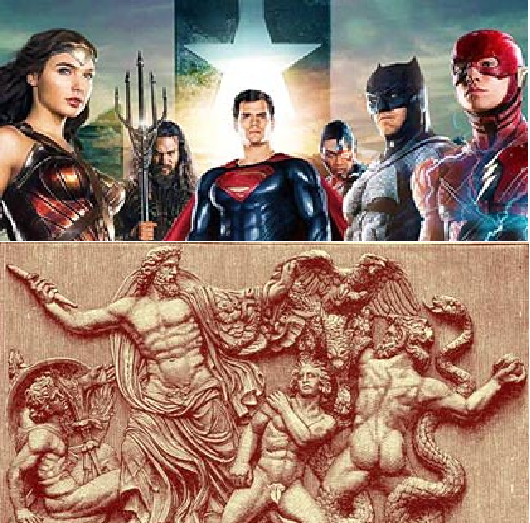 2017 Maryland Junior Classical LeagueCertamen HeroicumSaturday, November 18th at Eleanor Roosevelt HSAgenda:Registration: 10:30-11:00Ice-Breaker: 11:00-11:30Instructions: 11:30-12:00Certamen: 12:00 - 1:00Lunch:1:00 - 1:45Costumes Contest: 1:45Awards: 2:00CERTAMENThe Certamen syllabus will follow that of the NLE syllabus;We are going to divide the teams according to levels used at the NJCLs: Beginning (Latin 1, 1 ½), Intermediate (Latin 2) , Advanced (Latin 3, 4, AP) In addition, expect questions about superheroes, ancient and modern, and questions about death and the afterlife in the ancient world, in honor of All Hallows Eve...CRANE FOLDINGThere will be a corner in the cafeteria for crane folding as a part of our fundraiser for the Johns Hopkins University Hospital Children’s Center. When you’re not certamenating, take a moment to fold a crane or twenty! We’ll have extra sponsorship sheets for you if you still need to line up sponsors.More information on our long term service project can be found on http://mdjcl.org/WINTER CLOTHING DRIVEWith winter approaching, there is a need for winter clothing for the women of the House of Ruth shelter. Please bring along any clean winter clothes that you aren’t using and would like to donate.COSTUME CONTESTYour MDJCL leadership will hold a costume contest! The themes for the costume contest can be found at the NJCL website, http://njcl.org/.  Save those costumes! You can enter them in the costume contest at NJCLs in Oxford, Ohio!Male: IxionFemale: A DanaidCouples: Hades and PersephoneATTENTION ALL OFFICERS!We’re holding a meeting of all the officers for all of the Latin clubs present during lunch to have a chance to get to meet each other and plan for the coming year! LUNCHIf students don’t want to bring their own lunches, we will sell lunch (slices of pizza, a bag of chips, and soda/water).EMAIL REGISTRATION:Please register no later than Friday, November 10th, 2017 by e-mailing all the registration information below to Grace D’Eustachio <gdeustachio@gmail.com> or  Charlie Tuttle <cjturtle99@gmail.com>. Registration fees per team are $20.00..  Please make sure to confirm your commitments from your students BEFORE registering!  Last-minute cancellations create havoc.Checks for registration should be made out to Eleanor Roosevelt High School and will be accepted at the Certamen. If you would like to mail your check and registration, you may do so at:Eleanor Roosevelt High SchoolJunior Classical League7601 Hanover PkwyGreenbelt MD 20770Attn: Matthew MooreFurther information, including directions, will be included in a confirmation e-mail following your registration.For any questions or concerns, please contact Grace D’Eustachio <gdeustachio@gmail.com> or  Charlie Tuttle <cjturtle99@gmail.com>Sincerely,Charlie Tuttle, ERHS LHS PresidentGrace D’Eustachio, ERHS JCL Co-Consul, ERHS Team Co-Captain Matthew Moore, ERHS JCL Moderator2017 MDJCL Certamen Heroicum Registration FormPlease email this information to Grace D’Eustachio <gdeustachio@gmail.com> or  Charlie Tuttle <cjturtle99@gmail.com>  no later than Friday, November 10th, 2017Teacher’s Name: _______________________________________Teacher’s Email:_______________________________________Mobile Phone Number: __________________________________School Name: _______________________________________________ YES, I would LOVE to help judge the costume contest!______ EHEU! I won’t be able to, but I know that _____________ (insert name of volunteer)  would LOVE to help out!Please make all checks payable to ELEANOR ROOSEVELT HIGH SCHOOLBeginning (Latin 1, 1 ½): 	___ Intermediate (Latin 2): 	___ Advanced (Latin 3 - 5, AP): 	___# of Teams registered:            ___Total Owed (@ $20/team)      ___# of Moderators attending: _______Names of Moderators attending:						_________________________________________						_________________________________________					_________________________________________						________________________________________						_________________________________________						_________________________________________						_________________________________________					_________________________________________# of helpers attending: _____Will you bring a buzzer system? 	_____